Georgia Department of Driver Services Customer Service, Licensing and Records Division P.O. Box 80447 Conyers, Georgia 30013 REQUEST FOR MOTOR VEHICLE REPORT (MVR) I am requesting my own Georgia MVR. (Complete Sections 1, 3, and 4) I am requesting a Georgia MVR of another individual. (Complete Sections 1, 2, 3, and 4) PLEASE PRINT LEGIBLY 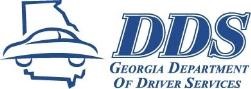 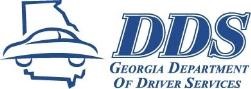 DDS-18 (11/14) SECTION 1 – DRIVER INFORMATION (must exactly match driving record) SECTION 1 – DRIVER INFORMATION (must exactly match driving record) SECTION 1 – DRIVER INFORMATION (must exactly match driving record) SECTION 1 – DRIVER INFORMATION (must exactly match driving record) Full Name (First, Middle, Last) Driver Date of Birth (MM/DD/YY) Driver’s License Number SECTION 2 – THIRD PARTY REQUESTOR INFORMATION SECTION 2 – THIRD PARTY REQUESTOR INFORMATION Full Name (First, Middle, Last) Firm Name (if applicable) Address FOR DEPARTMENTAL USE ONLY FOR DEPARTMENTAL USE ONLY SECTION 3 – TERM OF REQUEST Please choose one of the following options: Three (3) year Georgia MVR ($6.00 fee) 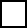 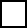 Seven (7) year Georgia MVR ($8.00 fee) Lifetime Georgia MVR ($8.00 fee) If you are requesting a Georgia MVR by mail, please include a business sized self-addressed stamped envelope along with this request and the required payment amount.  By mail, we accept personal checks, cashier’s checks, money orders, and company checks. SECTION 4 – AUTHORIZATION TO RELEASE RECORD OF DRIVER SECTION 4 – AUTHORIZATION TO RELEASE RECORD OF DRIVER SECTION 4 – AUTHORIZATION TO RELEASE RECORD OF DRIVER SECTION 4 – AUTHORIZATION TO RELEASE RECORD OF DRIVER Under penalty of law, I hereby request release of my driving record; OR 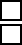 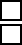 (Please check one) consent to release of my driving record to the person and/or entity named in Section 2, in accordance with O.C.G.A. §40-5-2. Under penalty of law, I hereby request release of my driving record; OR (Please check one) consent to release of my driving record to the person and/or entity named in Section 2, in accordance with O.C.G.A. §40-5-2. Under penalty of law, I hereby request release of my driving record; OR (Please check one) consent to release of my driving record to the person and/or entity named in Section 2, in accordance with O.C.G.A. §40-5-2. Under penalty of law, I hereby request release of my driving record; OR (Please check one) consent to release of my driving record to the person and/or entity named in Section 2, in accordance with O.C.G.A. §40-5-2. Signature of Driver Date (MM-DD-YY) 